Zgłoszenie do udziału 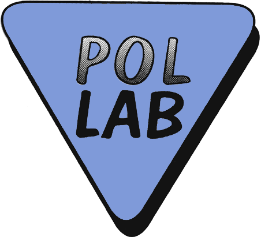 w badaniu biegłości / 
porównaniu międzylaboratoryjnym*W przypadku zmiany terminu realizacji wyrażam zgodę na przeniesienie zgłoszenia na nowy termin, bez ponownego wysyłania formularza zgłoszeniowego.Uczestnik oświadcza, że zapoznał się z opisem programu i akceptuje warunki udziału.* - niepotrzebne skreślićNazwa i adres organizatoraStowarzyszenie Klub Polskich Laboratoriów Badawczych POLLABul. Mory 8, 01-330 WarszawaSekcja(podać nazwę Sekcji organizującej PT/ILC)KoordynatorDaniel BUCZKOWSKITemat badania biegłości / porównań międzylaboratoryjnych*Badanie stabilności termicznej – wygrzewanie w 75 °C przez 48 hNr badania biegłości / porównania międzylaboratoryjnego*(zgodnie z Planem - załącznikiem nr 1 do procedury)Dane uczestnika1. Sieć Badawcza Łukasiewicz – Instytut Przemysłu Organicznego Laboratorium Badania Niebezpiecznych Właściwości Materiałówul. Annopol 6   03-236 Warszawa2. Główny Instytut Górnictwa – Kopalnia Doświadczalna Barbaraul Podleska 72   43-190 MikołówNr członkowski441?Dane do kontaktuDaniel BUCZKOWSKI 508 466 736 daniel.buczkowski@ipo.lukasiewicz.gov.plMiejsce dostarczenia próbek do badańPatrz - dane uczestnikówZakres badania biegłości / porównania międzylaboratoryjnego*Patrz – temat badaniaDodatkowe informacje / uwagibrak         Uczestnik:Osoba uprawniona do zgłoszenia:         Data, imię i nazwisko, podpis Data, imię i nazwisko, podpis